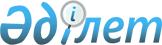 Европалық Жаңғырту және Даму Банкiнiң Басқарушылар Кеңесiндегi Қазақстан Республикасының өкiлдерi туралы
					
			Күшін жойған
			
			
		
					Қазақстан Республикасы Президентiнiң Жарлығы 1997 жылғы 28 ақпандағы N 3374. Күші жойылды - ҚР Президентінің 2002.04.26. N 854 жарлығымен. ~U020854



          "Қазақстан Республикасының Европалық Жаңғырту және Даму
Банкiне мүшелiгi туралы" Қазақстан Республикасы Президентiнiң 1993
жылғы 25 мамырдағы N 1212  
 U931212_ 
  Жарлығына сәйкес қаулы етемiн:




          1. Александр Сергеевич Павлов Қазақстан Республикасынан
Европалық Жаңғырту және Даму Банкi Басқарушысының орынбасары
қызметiнен босатылсын.




          Қазақстан Республикасы Ұлттық Банкi төрағасының орынбасары Әнуар
Ғалимоллаұлы Сәйденов Қазақстан Республикасынан Европалық Жаңғырту
және Даму Банкi Басқарушысының орынбасары болып тағайындалсын.




          2. Осы Жарлық қол қойылған күнiнен бастап күшiне енедi.





     Қазақстан Республикасының
           Президентi


					© 2012. Қазақстан Республикасы Әділет министрлігінің «Қазақстан Республикасының Заңнама және құқықтық ақпарат институты» ШЖҚ РМК
				